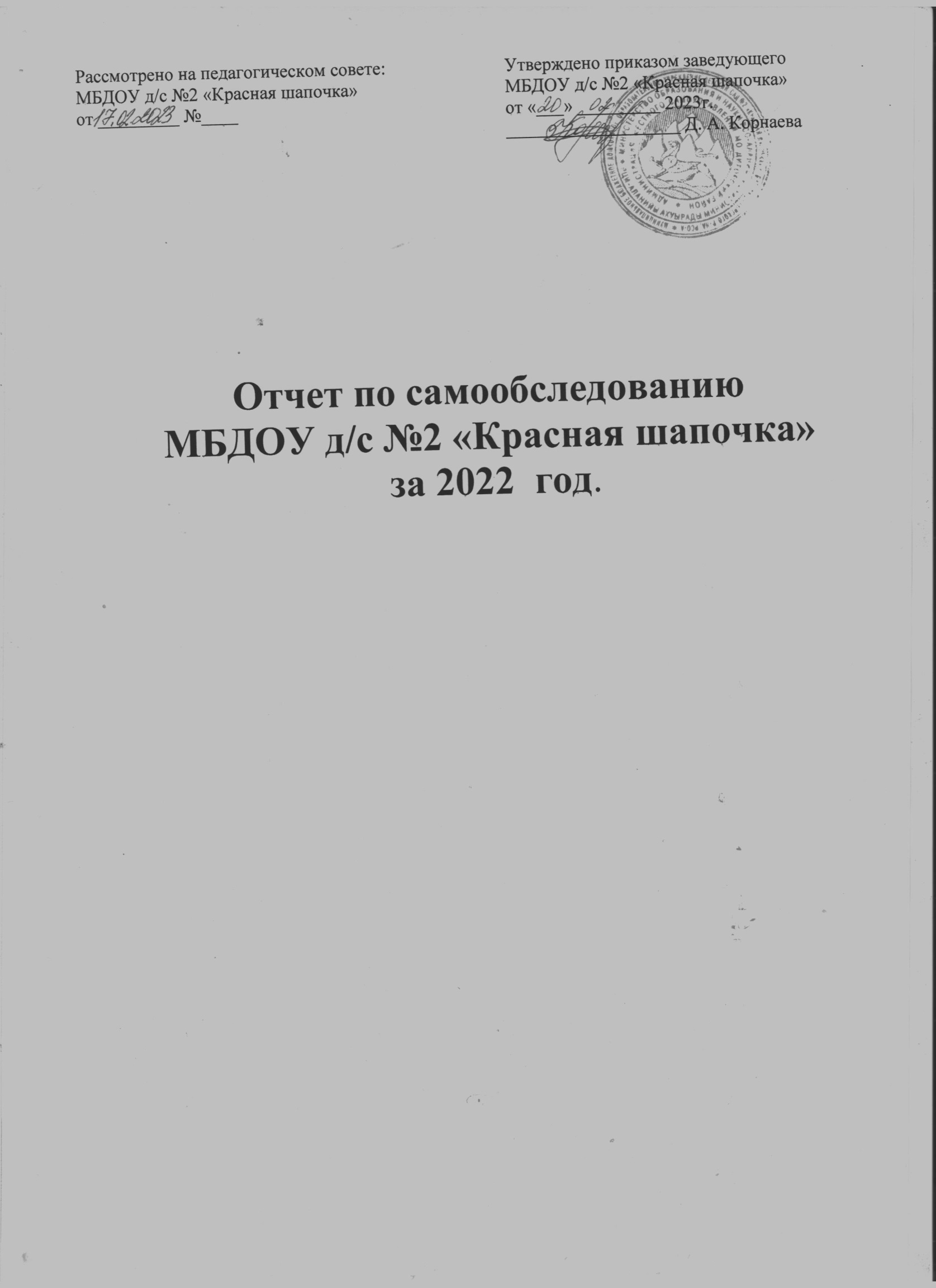 1.Аналитическая частьСамообследование муниципального бюджетного дошкольного образовательного учреждения детский сад №2 «Красная шапочка» (далее МБДОУ д/с №2) проведено в соответствии с приказом МОиН РФ от 10.12.2013 № 1324 и отражает результаты деятельности за 2022 год.В процессе самообследования деятельности МБДОУ проводилась оценка:организации образовательной деятельности;системы управления МБДОУ;содержания и качества подготовки воспитанников;качества кадрового обеспечения;материально-технической базы;функционирования внутренней системы оценки качества образования.Общая характеристика МБДОУ д/с № 2МБДОУ д/с №2 представляет собой двухэтажное кирпичное здание. Здание детского сада отвечает техническим нормам, имеет достаточное искусственное и естественное освещение, в нем осуществляется централизованное холодное водоснабжение, отопление и канализация.Территория благоустроена и озеленена силами сотрудников и родителей. Разбиты клумбы, цветники, посажены различные виды деревьев и кустарников.Для каждой группы отведены игровые участки, имеется небольшая спортивная площадка. Общее число воспитанников – 83 ребенка.2. Оценка образовательной деятельности МБДОУОсновной целью деятельности МБДОУ является проектирование социальных ситуаций развития ребенка и развивающей предметно-пространственной среды, обеспечивающих позитивную социализацию, мотивацию и поддержку индивидуальности воспитанников через общение, игру, познавательно-исследовательскую деятельность и другие формы детской активности.Достижение поставленной цели предусматривает решение следующих задач:Охранять и укреплять физическое и психическое здоровье воспитанников, в том числе, их эмоциональное благополучие.Обеспечивать равные возможности для полноценного развития каждого ребенка в период дошкольного детства независимо от места жительства, пола, нации, языка, социального статуса, психофизиологических и других особенностей (в том числе, ограниченных возможностей здоровья).Обеспечивать преемственность целей, задач и содержания дошкольного и начального общего образования.Создавать благоприятные условия развития воспитанников в соответствии с их возрастными и индивидуальными особенностями и склонностями, развития способностей и творческого потенциала каждого воспитанника, с другими воспитанниками, взрослыми и миром.Объединять обучение и воспитание в целостную образовательную деятельность на основе духовно-нравственных и социокультурных ценностей и принятых в обществе правил и норм поведения в интересах человека, семьи, общества.Формировать общую культуру личности воспитанников, в том числе, ценностей здорового образа жизни, развития их социальных, нравственных, эстетических, интеллектуальных, физических качеств, инициативности, самостоятельности и ответственности, формировать предпосылки учебной деятельности.Расширять пространство социокультурной среды, соответствующей возрастным, индивидуальным, психологическим и физиологическим особенностям воспитанников.Обеспечивать психолого-педагогическую поддержку семьи и повышение компетентности родителей (законных представителей) в вопросах развития и образования, охраны и укрепления здоровья воспитанников.В МБДОУ реализуется Основная образовательная программа дошкольного образования (далее - ООП). ООП составлена на основе Примерной основной образовательной программы дошкольного образования, разработанной Федеральным институтом развития образования; с учетом основной образовательной программы дошкольного образования «Радуга» под редакцией Т.Н.Дороновой. В работе, кроме ООП, использовались следующие парциальные программы:Парциальные программы, методики, формы организации образовательной деятельности:1. «От рождения до школы». 2.Программа «Мой край моя святыня» /Султанова // 3.Рабочие тетради по обучению дошкольников по программе «От рождения до школы».В 2022 году образовательная деятельность осуществлялась в соответствии с годовым планом, календарным учебным графиком, учебным планом, расписанием образовательной деятельности, режимом дня, комплексно-тематическим планированием МБДОУ.С сентября 2022 года решаются следующие годовые задачи:1. Углублять работу по формированию у детей основ безопасности жизни, укреплению их физического и психического здоровья. 2. Совершенствовать работу педагогического коллектива по воспитанию нравственно - патриотических чувств у детей  дошкольного возраста в  разных видах деятельности через проектную деятельность.Образовательная деятельность осуществляется в процессе: организации ОД и различных видов игровой детской деятельности; режимных моментов; самостоятельной деятельности детей; взаимодействия с семьями воспитанников.Содержание психолого-педагогической работы было направлено на освоение воспитанниками следующих образовательных областей:«Физическое развитие»;«Социально-коммуникативное развитие»;«Познавательное развитие»;«Речевое развитие»;«Художественно-эстетическое развитие».3.Оценка системы управления МБДОУ Управление МБДОУ осуществляется в соответствии с действующим законодательством и уставом МБДОУ.Управление МБДОУ строится на принципах единоначалия и коллегиальности.Коллегиальными органами управления являются: Педагогический совет;Общее собрание работников МБДОУ; Родительский комитет МБДОУ.Единоличным исполнительным органом является руководитель – заведующая МБДОУ.Модель управления образовательным процессомв МБДОУ детский сад  №2 «Красная шапочка»2022 годФункции органов управленияВывод: управление в МБДОУ осуществляется в соответствии с действующим законодательством на основе принципов единоначалия и коллегиальности. Механизм управления МБДОУ  обеспечивает его стабильное функционирование, взаимосвязь всех структурных подразделений. В МБДОУ реализуется возможность участия в его управлении всех участников образовательного процесса.4.Оценка содержания и качества подготовки воспитанниковС целью повышения качества работы, достижения более высоких результатов развития воспитанников в МБДОУ проводится мониторинг:уровня освоения воспитанниками программного материала; уровень заболеваемости воспитанников.В соответствии с ФГОС ДО в марте-апреле педагогами МБДОУ проводилась оценка индивидуального развития детей в рамках педагогической диагностики. Содержание диагностики связано с ООП МБДОУ. Периодичность диагностики в МБДОУ  - два раза в год: в начале и в конце учебного года. Используемые методы: наблюдение, анализ продуктов детской деятельности и игровой деятельности не приводят к переутомлению воспитанников и не нарушают ход образовательного процесса. Обследование прошли дети 4-х возрастных групп. Всего обследовано 83 воспитанника. В группе  с 2-4 лет диагностика в начале года не проводится, так как группа только набирается, у детей идет адаптация. Были получены следующие результаты.Результаты педагогической диагностики (мониторинг развития воспитанников) по итогам 2022 года          Проведенный анализ свидетельствует о том, что освоение ООП в МБДОУ  осуществляется на высоком уровне.Результаты диагностики готовности воспитанников 
к обучению в школе  в 2022 годуДиагностику проводили с целью обследования воспитанников  подготовительных  групп на готовность к обучению в школе.Результаты диагностикиНачало года	Конец годанизкий- 15%; средний – 50%; высокий -35%	высокий – 92%; средний – 8%Анализируя полученные данные мониторинга воспитанников, можно сделать вывод о положительном результате.У воспитанников сформирована школьная мотивации, уровень их физиологической зрелости в норме.Из всех воспитанников 6-7 лет на конец учебного года 100% имеют стабильно- положительный показатель (высокий и средний уровень развития). У 92% воспитанников отмечаются высокие показатели сформированности мелкой моторики, рук, восприятия, наглядно-образного и словесно-логического мышления, произвольности поведения, адекватная самооценка и умение общаться с взрослыми и сверстниками.Знания воспитанников достаточные, они способны применять их в игровой и повседневной деятельности.Это свидетельствует об эффективности совместной образовательной деятельности воспитателя подготовительной к школе группе Сабановой Л.Б. и педагога-психолога Ботоевой А.А.5. Оценка организации учебного процессаОрганизация учебного процесса в МБДОУ д/с № 2 регламентируется образовательной программой дошкольного образования, годовым планом работы учреждения, учебным планом, программой воспитания, календарным учебным графиком. Календарный учебный график предусматривает и отражает регламентирование образовательного процесса, направленность и количество возрастных групп, режим работы групп, начало и окончание учебного года, продолжительность учебной недели, продолжительность каникул, сроки летней оздоровительной работы, продолжительность одного занятия и продолжительность дневной суммарной образовательной нагрузки в соответствии с действующими СанПиН. В соответствии с образовательной программой дошкольного образования МБДОУ д/с №2 составлен учебный план, в структуре которого отражены реализация обязательной части Программы и части, формируемой участниками образовательных отношений, а также их объем. Структура учебного плана включает расписание образовательной деятельности с детьми, где определено время на реализацию Программы в процессе образовательной деятельности. Максимально допустимый объем недельной образовательной нагрузки для детей дошкольного возраста осуществляется в соответствии с санитарно-эпидемиологическими требованиями к устройству, содержанию и организации режима работы дошкольных образовательных организаций. Продолжительность занятий для детей:от 2 до 3 лет – не более 10 минут; от 3 до 4 лет – не более 15 минут; от 4 до 5 лет – не более 20 минут; от 5 до 6 лет – не более 25 минут; от 6 до 7 лет – не более 30 минут. 10 Продолжительность дневной суммарной образовательной нагрузки для детей: - от 2 до 3 лет – не более 20 минут; - от 3 до 4 лет – не более 30 минут; - от 4 до 5 лет – не более 40 минут; - от 5 до 6 лет – не более 50 минут или 75 минут, при организации 1 занятия после дневного сна; - от 6 до 7 лет – не более 90 минут. В середине времени, отведенного на занятие, проводится физкультурная минутка. Перерывы между периодами занятий - не менее 10 минут. Учебный план определяет точное количество занятий, предусмотренных на усвоение детьми каждого программного раздела, нормирует нагрузки по времени и по содержанию деятельности детей. Учреждение работает по пятидневной рабочей неделе и с календарным временем посещения круглогодично. Выбор форм работы осуществляется педагогом самостоятельно и зависит от актуальных потребностей детей, опыта и творческого подхода педагога. Содержание образовательной программы дошкольного образования МБДОУ д/с № 2 обеспечивает развитие личности, мотивации и способностей детей в различных видах деятельности и охватывает основные направления развития и образования воспитанников  по пяти областям развития, содержание которого расширено за счет программ, входящих в часть Программы, формируемой участниками образовательных отношений. Часть Программы, формируемая участниками образовательных отношений, реализуется в течение всего времени пребывания детей в Учреждении через занятия, совместную деятельность взрослых и детей, самостоятельную деятельность и при проведении режимных моментов. С целью создания комфортных условий для пребывания детей в ДОУ, а также оптимального распределения времени, отведенного на образовательную деятельность (занятия), совместную и самостоятельную деятельность, а также периоды приема пищи и дневной сон в Учреждении разработан режим дня на теплый и холодный период. Результаты усвоения детьми образовательной программы, достижения воспитанников в конкурсном движении свидетельствуют о хорошем уровне освоения содержания образовательной программы, а также качественной подготовки воспитанников к обучению в школе.С целью сохранения и укрепления здоровья воспитанников в детском саду проводились оздоровительные мероприятия: соблюдение температурного режима, режима проветривания, питьевого режима, режима работы  бактерицидной лампы, контроль за соответствием одежды детей погодным условиям, ежедневные утренние гимнастики, гимнастика после сна, дыхательная гимнастика, гимнастика для глаз, артикуляционная гимнастика, логоритмические упражнения, босохождение по массажным дорожкам, организация прогулок, спортивных игр и соревнований, в том числе, на свежем воздухе, воздушное и солнечное закаливание (летом). Для того, чтобы не допустить распространения коронавирусной инфекции, в ДОУ введены дополнительные ограничительные и профилактические меры в соответствии с СП 3.1/2.4.3598-20: - ежедневный усиленный фильтр воспитанников и работников термометрию с помощью бесконтактных термометров и опрос на наличие признаков инфекционных заболеваний; - еженедельную генеральную уборку с применением дезинфицирующих средств, разведенных в концентрациях по режиму вирусных инфекций; - ежедневную влажную уборку с обработкой всех контактных поверхностей, игрушек и оборудования дезинфицирующими средствами; - дезинфекцию посуды, столовых приборов после каждого использования; - бактерицидные установки в групповых комнатах; - частое проветривание групповых комнат в отсутствие воспитанников; - проведение всех занятий в помещениях групповой ячейки или на открытом воздухе отдельно от других групп; - требование о заключении врача об отсутствии медицинских противопоказаний для пребывания в детском саду ребенка, который переболел или контактировал с больным COVID-19Вывод: Оценка организации учебного процесса хорошая. Организация образовательного процесса в МБДОУ № 2 строится с учетом требований ФГОС ДО и действующими СанПиН. Характерными особенностями являются использование разнообразных форм организации образовательного процесса, создание условий для индивидуальной работы с детьми. Для организации самостоятельной деятельности детей предоставлен достаточный объем времени в режиме дня. Образовательная программа дошкольного образования МБДОУ № 2 реализуется в полном объеме. Содержание образования в детском саду обеспечивает полноценное развитие  личности детей во всех образовательных областях и направлено на формирование общей культуры, развитие физических, интеллектуальных,  нравственных, эстетических и личностных качеств, формирование предпосылок учебной деятельности, сохранение и укрепление здоровья детей  дошкольного  возраста  и  обеспечивается систематической и целенаправленной поддержкой педагогами различных форм детской активности и инициативы.6.Оценка качества кадрового обеспеченияВ МБДОУ №2 следующий руководящий и педагогический кадровый состав: Заведующая ДОУ;Старший воспитатель;10 педагогов из них: воспитатели -6; музыкальный руководитель-1; инструктор по физической культуре – 1;педагог-психолог – 1.Стаж работыУровень квалификацииУровень образованияВывод: Большинство педагогов в МБДОУ составляют педагоги, имеющие стаж работы более 15 лет, они имеют богатый опыт педагогической деятельности. В своей деятельности педагоги используют наряду с традиционными методами работы с воспитанниками и инновационные образовательные технологии и методики, которые способствуют формированию у детей ключевых компетенций, что способствует их успешности в современном обществе.В процессе образовательной деятельности происходит систематический, регулярный обмен опытом педагогов. Воспитатели и специалисты МБДОУ принимают участие в проводимых в МБДОУ семинарах, мастер-классах, педагогических советах, конкурсах и смотрах-конкурсах и конкурсах муниципального и всероссийского уровней, публикуя свои методические разработки.Анализ данных, полученных на основе наблюдения и опроса воспитателей по применению ими информационных и дистанционных технологий в образовательной деятельности показал, что педагоги испытывали существенные трудности, связанные с отсутствием необходимых компетенций для подготовки к дистанционным занятиям и их проведению, при применении дистанционных инструментов для проведения занятий в Skype, Zoom и WhatsApp. 70% педагогов отметили, что в их педагогической деятельности ранее не практиковалась такая форма обучения и у них не было опыта для ее реализации, тем не менее педагоги детского сада проводили дистанционную работу с родителями, через сайт детского сада, приложения Телеграмм и WhatsApp. Каждый педагог МБДОУ в течение года работает по определенной теме по самообразованию, с учетом индивидуального опыта и профессионального мастерства.Педагоги МБДОУ своевременно проходят курсы повышения квалификации и имеют удостоверения.Оценка материально-технической базыВ МБДОУ имеется хорошая материально-техническая база для реализации образовательных программ, жизнеобеспечения и развития детей.В МБДОУ оборудованы помещения:групповые помещения (игровая комната/спальня, приемная,)- 4,кабинет заведующего – 1,методический кабинет - 1 ,пищеблок - 1прачечная – 1,медицинский блок -1.При создании предметно-пространственной развивающей среды для развития, обучения и воспитания детей дошкольного возраста воспитатели учитывают возрастные, индивидуальные особенности воспитанников своей группы. Оформление простроено в соответствии с образовательными областями по ФГОС ДО:социально-коммуникативная образовательная область - представлена центрами ПДД, пожарной безопасности, игровой активности (центр сюжетно-ролевых игр).познавательная образовательная область – представлена центрами «Уголок Природы», сенсорного развития, конструктивной деятельности, математического развития.речевая образовательная область - представлена центрами речевого развития, центром книги, логопедическим уголком.художественно-эстетическая образовательная область - представлена центрами ИЗО, музыкально-театрализованной деятельности;физическая образовательная область – представлена центром физического развития;  спортивным уголок «Будь здоров!».Принципы построения среды соответствуют личностно ориентированной модели взаимодействия взрослого с ребенком.Материально-технические и социальные условия в МБДОУ способствуют эмоционально-личностному и интеллектуальному развитию детей. В соответствии с требованиями СанПиН педагоги в течение основной образовательной деятельности и досуга применяют ИКТ, для этого в методическом кабинете имеется проектор. В МБДОУ созданы условия для проведения интеллектуально-развивающих занятий: дидактические пособия, детская энциклопедическая литература, карты, макеты, схемы. В каждой возрастной группе созданы центры по ознакомлению дошкольников с историей и культурой, природой родного края, государственной символикой.Условия в помещениях МБДОУ безопасны и комфортны, соответствуют интересам, потребностям и возможностям каждого воспитанника, обеспечивают их гармоничное отношение со сверстниками и окружающим миром.Летом перед началом учебного года в 2022 году был проведен текущий косметический ремонт 4 групп. Материально-техническое состояние МБДОУ и его территории в должной соответствует действующим санитарно-эпидемиологическим требованиям к устройству, содержанию и организации режима работы в дошкольных организациях, правилам пожарной безопасности, требованиям охраны труда.Вывод: В МБДОУ предметно-пространственная среда максимально способствует всестороннему развитию дошкольников. Организация питания, обеспечение безопасностиВ МБДОУ организовано 3-х разовое питание, на основе 10-ти дневного меню. В меню представлены разнообразные блюда, исключены их повторы. При составлении меню соблюдаются требования нормативов калорийности питания. В 2022 году выполнение натуральных норм питания составило 99 %. Постоянно проводится витаминизация третьего блюда.При поставке продуктов строго отслеживается наличие сертификатов качества. Контроль за организацией питания осуществляется заведующим МБДОУ, медицинской сестрой.В МБДОУ имеется вся необходимая документация по организации детского питания. На пищеблоке ведется бракеражный журнал, журнал здоровья. На каждый день пишется меню-раскладка.Для обеспечения мер, направленных против распространения COVID и другими вирусными заболеваниями в течение всего 2022 года администрация обеспечивала соблюдение масочного режима родителями (законными представителями) воспитанников, сотрудниками МБДОУ.Вывод: Дети в МБДОУ обеспечены полноценным сбалансированным питанием. Правильно организованное питание в значительной мере гарантирует нормальный рост и развитие детского организма и создает оптимальное условие для нервно-психического и умственного развития ребенка.Обеспечиваются строгие условия нераспространения COVID и других вирусных заболеваний.Обеспечение безопасности МБДОУОбеспечение условий безопасности в МБДОУ выполняется согласно локальным  нормативно-правовым документам.Имеются планы эвакуации.С вновь прибывшими сотрудниками проводится вводный инструктаж, противопожарный инструктаж и инструктаж по мерам электробезопасности.Ежедневно ответственными лицами осуществляется контроль с целью своевременного устранения причин, несущих угрозу жизни и здоровью воспитанников и работников.Территория МБДОУ по всему периметру ограждена блочным, местами кирпичным, забором.Прогулочные площадки поддерживаются в хорошем санитарном состоянии и содержании.С воспитанниками дошкольных групп регулярно проводятся беседы, занятия по ОБЖ, развлечения по соблюдению правил безопасности на дорогах.Вывод: В МБДОУ соблюдаются правила по охране труда, обеспечивается безопасность жизнедеятельности воспитанников и сотрудников.Социальная активность и партнерство МБДОУДля повышения качества образования и реализации годовых задач педагоги МБДОУ сотрудничают с окружающим социумом с целью создания условий для разностороннего развития воспитанников.МБДОУ взаимодействует с поликлиникой, МБОУ СОШ №2 г.Дигора, с библиотекой, со Станцией юных натуралистов.При взаимодействии с социумом наблюдается положительный результат освоения знаний, умений и навыков по социально-познавательной образовательной области, физической образовательной области.Серьезное внимание уделено созданию системы противопожарной безопасности. Детский сад укомплектован огнетушителями, установлена система пожарной сигнализации, имеются стандартные информационные знаки.Проведены обучение ответственных лиц по пожарно-техническому минимуму и инструктажи с целью повышения антитеррористической устойчивости.Оценка функционирования внутренней системы оценки качества образованияРеализация внутренней системы оценки качества образования осуществляется в МБДОУ на основе внутреннего контроля и мониторинга. Внутренний контроль осуществляется в виде плановых и оперативных проверок и мониторинга. Контроль в виде плановых проверок осуществляется в соответствии с утвержденным годовым планом, графиком контроля на месяц, который доводится до членов педагогического коллектива.Мониторинг предусматривает сбор, системный учет, обработку и анализ информации педагогами каждой возрастной группы и специалистами МБДОУ о результатах образовательной деятельности для пристраивания индивидуальной работы с воспитанниками, с опорой на индивидуальные образовательные маршруты, а также – для эффективного решения задач управления качеством образовательной деятельности.Результаты внутреннего контроля оформляются в виде справок, доводятся до сведения педагогов. Администрация МБДОУ отслеживает выполнение педагогами рекомендаций, полученных по итогам контроля.Таким образом, на основе результатов самообследования деятельности МБДОУ следует:педагогический коллектив в течение 2022 года, несмотря на сложные условия, успешно и активно решал задачи воспитания и обучения дошкольников;в МБДОУ имеется нормативно - правовая, регламентирующая организационно - правовая, информационно-справочная документация;успешно реализуются основная образовательная программа, рабочие программы, дополнительные общеобразовательные общеразвивающие программы воспитателей и специалистов, отвечающие Федеральным государственным образовательным стандартам дошкольного образования.Управление процессом реализации образовательной деятельности носит системный характер. В МБДОУ прослеживаются стабильные положительные показатели индивидуального развития воспитанников. Результаты анализа показателей деятельности организацииДанные приведены по состоянию на 31.03.2023.Организация работы с родителямиДля высокой результативности воспитательно-педагогического процесса в ДОУ большое значение имеет взаимодействие с семьями воспитанников.Основной целью всех форм и видов взаимодействия ДОУ с семьей, педагогический коллектив ставит – установление доверительных отношений между детьми, родителями и педагогами, воспитание потребности делиться друг с другом своими проблемами и совместно их решать.Педагоги коллектива используют разнообразные современные формы работы с родителями: 1. Информационно – аналитические: - создан сайт дошкольного учреждения http://digora2.irdou.ru/, где размещена информация об учреждении, отчеты о проделанной работе, новости, нормативные документы.- созданы официальные сообщества в социальных сетях «Вконтакте» и «Одноклассники».  2. Наглядно-информационные-В методическом кабинете оборудована мини-библиотека в помощь родителям по разным аспектам и направлениям воспитания ребенка. -В фойе ДОУ расположены информационные стенды, из которых родители могут узнать: информацию о вышестоящих образовательных организациях, контролирующих деятельность ДОО, информацию о педагогическом составе, как можно зайти на образовательный портал ДОО, адрес электронной почты ДОО; информацию об основных направлениях воспитательно-образовательной деятельности детского сада. -Информационные стенды имеются и в каждой возрастной группе. Родители получают информацию следующего характера: режим дня данной возрастной группы, сетка НОД детей, программное обеспечение. В них отражаются важные события - праздники и развлечения, дни рождения детей, интересные занятия, продукты детского творчества, папки-передвижки с консультациями и памятками, фото-вернисажи и т.д.3. Познавательные:- Онлайн проводятся родительские гостиные, на которых педагоги знакомят родителей с возрастными и психологическими особенностями детей дошкольного возраста, формирование у них практических навыков воспитания.- Онлайн родительские собрания. Педагоги используют видеозаписи, презентации деятельности детей, фрагменты занятий, конкурсных выступлений, которыми он делятся с родителями в мобильных приложениях WhatsApp, Instagram.- Очень интересно, увлекательно проходят выставки совместного творчества родителей, детей, педагогов. Это выставки рисунков «Безопасная дорога», «Моя Осети», «Моя семья», выставки фотографий «Папа, мама, я», «Мой папа – защитник Родины», выставки поделок из природного материала и овощей, изготовленные руками взрослых и детей, Новогодние поделки «Елочка из бросового материала» и т.д.4. Досуговые:5. В ДОО функционирует консультативный центр (КЦ), где оказывается методическая, психолого-педагогическая, диагностическая и консультативная помощь. Родители имеют возможность знакомиться с деятельностью ДОО, получить педагогическую консультацию воспитателей и узких специалистов.6. Ведется работа по профилактике безнадзорных несовершеннолетних.Анализируя в целом выполнение годового плана ДОУ педагогический коллектив признал следующее: работу коллектива за 2022 год признать удовлетворительной. Ожидаемыми результатами при решении данных задач мы считаем следующее:1. Созданы благоприятные условия для полноценного проживания ребенком дошкольного детства 2. Реализованы новые механизмы построения профессионального сопровождения кадров, непрерывная профессиональная подготовка педагогов.3. Создана развивающая предметно-пространственная образовательная среда, способствующая сохранению и укреплению физического, психического и социального благополучия всех участников педагогического процесса.4.Освоены новые подходы к отбору содержания, форм и методов образовательной деятельности.Детский сад имеет достаточную инфраструктуру, которая соответствует требованиям СанПиН 2.4.1.3049-13 «Санитарно-эпидемиологические требования к устройству, содержанию и организации режима работы дошкольных образовательных организаций» и позволяет реализовывать образовательные программы в полном объеме в соответствии с ФГОС ДО.Детский сад укомплектован достаточным количеством педагогических  и иных работников, которые имеют высокую квалификацию и регулярно проходят повышение квалификации, что обеспечивает результативность образовательной деятельности.              Заведующий МБДОУ 
             д/с №2 «Красная шапочка»                                  ___________ Корнаева Д.А.Наименование подразделаСодержаниеПолное и краткое название организацииМуниципальное бюджетное дошкольное образовательное учреждение детский сад №2 «Красная шапочка»Адрес363412,РСО-Алания,г.Дигора ул.Ленина, 202Телефон8(86733)91-3-97Электронная почтаdetsad001@mail.ruФ.И.О. заведующегоКорнаева Диана АртуровнаРежим работыс 08.00 до 18.00 с понедельника по пятницу, выходные дни: суббота и воскресеньеИнформация об организацииМуниципальное бюджетное дошкольное образовательное учреждение детский сад №2 «Красная шапочка», было открыто в сентябре 1971г., расположено по адресу г.Дигора, ул. Ленина, 202. Филиалов нетРеквизиты лицензии на образо вательную деятельностьОГРН-1021500882105, ИНН-1507003949 Наименованиеоргана управленияФункцииЗаведующийорганизует работу  МБДОУ и несет персональную ответственность за результаты деятельности МБДОУ, сохранность, целевое использование переданного МБДОУ имущества, состояние трудовой дисциплины, безопасные условия труда работников;разрабатывает Устав МБДОУ, изменения, вносимые в него;при осуществлении своих прав и исполнении обязанностей действует в интересах МБДОУ добросовестно и разумно; в соответствии с законодательством РФ и Уставом МБДОУ распоряжается имуществом и денежными средствами, заключает договоры, выдает доверенности, открывает лицевые счета, расчетные счета; утверждает структуру, штатное расписание МБДОУ в соответствии с формой и в порядке, утвержденными Учредителем; принимает на работу и увольняет работников в установленном по- рядке, определяет размеры оплаты их труда;издает в пределах своей компетенции приказы, организует контроль над их исполнением;организует и проводит мероприятия по подбору, подготовке и повышению квалификации кадров;рассматривает поступившие обращения граждан и юридических лиц; обеспечивает исполнение законодательства РФ и в пределах своей компетенции;ведет коллективные переговоры и заключает коллективные договоры; поощряет работников за добросовестный и эффективный труд; заключает от имени МБДОУ  договоры, в том числе договоры об образовании между родителями (законными представителями) воспитанников и МБДОУ;создает условия для реализации образовательных программ в МБДОУ;планирует, организует и контролирует образовательную деятельность, отвечает за качество и эффективность работы МБДОУ; контролирует график прохождения аттестации работников МБДОУ;формирует контингент воспитанников МБДОУ, организует прием детей и комплектование групп детьми в соответствии с их возрастом, состоянием здоровья, индивидуальными особенностями в порядке, установленном Уставом МБДОУ;несет ответственность за жизнь и здоровье воспитанников и работников во время образовательной деятельности, соблюдение норм охраны труда и техники безопасности; осуществляет взаимосвязь с родителями (законными представителями) воспитанников, общественными организациями, другими ДОО;осуществляет иные функции и обязанности, предусмотренные действующим законодательством РФ.Общее собрание работников МБДОУ обсуждает проект коллективного договора;рассматривает и обсуждает Программу развития МБДОУ ; рассматривает и обсуждает проект годового плана работы МБДОУ;обсуждает вопросы состояния трудовой дисциплины в МБДОУ и мероприятия по ее укреплению;рассматривает вопросы охраны и безопасности условий труда работников, охраны здоровья воспитанников в МБДОУ;обсуждает изменения Устава;обсуждает вопросы привлечения для уставной деятельности МБДОУдополнительных источников финансирования и материальных средств;утверждает ежегодный отчет о поступлении и расходовании средств; рассматривает (до утверждения заведующим) Правила внутреннего трудового распорядка и иные локальные нормативные акты МБДОУ.Педагогический  советопределяет направления образовательной деятельности МБДОУ; выбирает основные общеобразовательные программы, образовательные и воспитательные технологии и методики для использования в МБДОУ;рассматривает проект годового плана МБДОУ;организует выявление, обобщение, распространение, внедрение педагогического опыта;рассматривает вопросы повышения квалификации и переподготовки кадров;принимает решения о награждении, поощрении педагогических работников МБДОУ Родительскийкомитет МБДОУсодействует организации совместных мероприятий в МБДОУ  – родительских собраний, дней открытых дверей, клубов для родителей (законных представителей) воспитанников;оказывает посильную помощь МБДОУ  в укреплении материально-технической базы, благоустройстве его помещений, детских площадок и территории;помогает в работе с воспитанниками из неблагополучных семей.Начало уч. годаНачало уч. годаНачало уч. годаКонец уч. годаКонец уч. годаКонец уч. годавысокийсреднийнизкийвысокийсреднийнизкий66%30%4%86%13%2%Всего педагоговОт 2 до 5 летОт 5 до 15 летСвыше 15 летКоличество,%10118Всего педагоговвсегоВысшая квалификационная категория1 квалификационная категорияБез категорииКоличество,%10226Всего педагоговВсего педагоговВысшееСредне - профессиональноеБез образованияКоличество/%10460№Ф.И.О. педагогаНаименование темы самообразованияСрокиФорма отчетности1Зангиева Л.Р.Дистанционные  образовательные  технологииВ течении годаОтчет на педсовете Размещение опыта по данной теме на сайте д/с2Хадонова Н.С.Развитие умственных и творческих способностей детей дошкольного возраста посредством развивающих игр.В течении годаОтчет на педсовете, мастер-класс. Размещение опыта по данной теме на сайте д/с3Сабанова Л.Б.Активизация словаря детей подготовительной группы и подготовка к школеВ течении годаКонсультация для родителей, картотека дидактических игр, мастер-класс. Размещение опыта по данной теме на сайте д/с и СМИ4Тамаева А.В.Речевое развитие детей младшей  группы посредством подвижных игр."Первые сюжетные игры детей  и руководство ими"В течении годаКонсультация, мастер-класс. Размещение опыта по данной теме на сайте д/с и СМИ5Туаева Н.Е.Театр, как средство формирования связной речи дошкольников.Развитие творческих способностей детей через театрализованную деятельность.В течении годаКонсультация, мастер-класс. Размещение опыта по данной теме на сайте д/с и СМИ6Тобоева Ф.А.Возрастные особенности детей дошкольного возраста"В течении года.Консультация, мастер-класс. Размещение опыта по данной теме на сайте д/с и СМИ7Ботоева А.А.«Психологическое сопровождение образовательного процесса в рамках введения ФГОС»В течении годаКонсультация, мастер-класс. Размещение опыта по данной теме на сайте д/с и СМИ8Айдарова И.С.Развитие двигательной активности детей дошкольного возраста в процессе музыкально-ритмической деятельности.В течении года.Консультация, мастер-класс. Размещение опыта по данной теме на сайте д/с и СМИ9Туаева Н.Е.Развитие детского интеллекта с применением народного фольклора"В течении года.Консультация, мастер-класс. Размещение опыта по данной теме на сайте д/с и СМИ№ПоказателиЕдиница из-мерения2022-23 год1Образовательная деятельность11Общая численность воспитанников, осваивающих об разовательную программу дошкольного образования, в том числе:человек8311.1.В режиме полного дня (10 часов)человек8311.2.В режиме кратковременного пребывания (3-5 часов)человек011.3.В семейной дошкольной группечеловек011.4.В форме семейного образования с психолого- педагогическим сопровождением на базе дошкольной образовательной организациичеловек012.Общая численность воспитанников в возрасте до 3-х летчеловек2513.Общая численность воспитанников в возрасте от 3-х до 7 летчеловек8314Численность/ удельный вес численности воспитанников в общей численности воспитанников, получающих услуги присмотра и ухода:человек / %83 /100%14.1.В режиме полного дня (10 часов)человек / %83/100%14.2.В режиме продленного дня (12 часов)человек / %014.3.В режиме круглосуточного пребываниячеловек / %015.Численность / удельный вес численности воспитанников с ограниченными возможностями здоровья в общей численности воспитанников, получающих услуги:человек / %0 / 0%15.1.По коррекции недостатков в физическом и (или) психическом развитииЧеловек / %0 / 0%15.2.По освоению образовательной программы дошкольного образованияЧеловек / %15.3.По присмотру и уходуЧеловек / %16.Средний показатель пропущенных дней при посещении дошкольной образовательной организации по болезни на одного воспитанникаДень4,217.Общая численность педагогических работников, в том числе:Человек1017.1Численность / удельный вес численности педагогиче ских работников, имеющих высшее образованиечеловек / %4 / 40%17.2.Численность / удельный вес численности педагогических работников, имеющих высшее образование педагогической направленности (профиля)человек / %4 / 40%17.3Численность / удельный вес численности педагогических работников, имеющих среднее профессиональное образованиечеловек / %6/ 60%17.4Численность / удельный вес численности педагогических работников, имеющих среднее профессиональное образование педагогической направленности (профи- ля)человек / %6/ 60%18Численность / удельный вес численности педагогических работников, которым по результатам аттестации присвоена квалификационная категория, в общей численности педагогических работников, в том числе:человек / %4 / 40%18.1Высшаячеловек / %2/ 20%18.2Перваячеловек / %2/ 20%19Численность / удельный вес численности педагогических работников в общей численности педагогических работников, педагогический стаж работы которых составляет:человек / %19.1До 5 летчеловек / %1/10%19.2Свыше 30 летчеловек / %4/40%110Численность / удельный вес численности педагогических работников в общей численности педагогических работников в возрасте до 30 летчеловек / %1/ 10%111Численность / удельный вес численности педагогических работников в общей численности педагогических работников в возрасте до 55 летчеловек / %9 / 90%112Численность / удельный вес численности педагогических и административно-хозяйственных работников, прошедших за последние 5 лет повышение квалификации / профессиональной переподготовки по профилю педагогической деятельности или иной осуществляемой организации деятельности, в общей численности педагогических и административно- хозяйственных работниковчеловек / %0/0%113Численность / удельный вес численности педагогических и административно-хозяйственных работников, прошедших повышение квалификации по применению в образовательном процессе ФГОС в общей численности педагогических и административно- хозяйственных работниковчеловек / %1/ 10 %114Соотношение «педагогический работник / воспитанник» в дошкольной образовательной организациичеловек / человек10 / 83115Наличие в образовательной организации следующих педагогических работников:115.1Музыкального руководителяда/нетда115.2Инструктора по физической культуреда/нетда115.3Учителя-логопедада/нетнет115.4Логопеданет115.5Учителя-дефектологада/нетнет115.6Педагога-психологада/нетда2Инфраструктура21.Общая площадь помещений, в которых осуществляется образовательная деятельность, в расчете на одного воспитанникакв. м28622Площадь помещений для организации дополнительных видов деятельности воспитанниковкв. м2323.Наличие физкультурного залада/нетнет24Наличие музыкального залада/нетнет25Наличие прогулочных площадок, обеспечивающих физическую активность и разнообразную игровую деятельность воспитанников на площадкеда/нетда